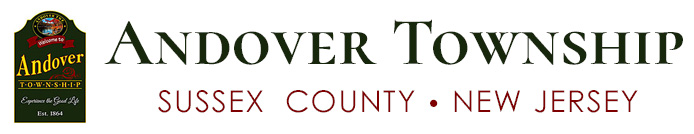 Land Use Board134 Newton-Sparta RoadNewton, NJ 07860973-383-4280 ext.245973383-9977 (fax)								February 21, 2024Mr. Michael Hanifan, Esq.3 Main Street Newton, NJ 07860Re: Application for Daniel P. Scully – 14 Luchetti Way, Andover, NJ, Block 119, Lot 8Dear Mr. Hanifan,The Andover Township Land Use Board has deemed the application for Daniel Scully complete at its February 20, 2024 meeting.  The application will be heard on March 19, 2024.  The meeting will be held in-person at 7:30pm at the Andover Municipal Building located at 134 Newton Sparta Road, Andover, NJ 07860.  Please feel free to contact me with any questions.Sincerely,Stephanie PizzuloStephanie PizzuloLand Use Administrator